GULBENES NOVADA DOMES LĒMUMSGulbenēPar prioritāro aizņēmumu investīciju projektam “Siltumtrases izbūve no Pils ielas līdz Klēts ielai Gulbenē un divu siltummezglu pārbūve”Investīciju projekts “Siltumtrases izbūve no Pils ielas līdz Klēts ielai Gulbenē un divu siltummezglu pārbūve ” atbilst Gulbenes novada pašvaldības attīstības programmas 2018.-2024.gadam investīciju plāna 2022.-2024.gadam Ilgtermiņa prioritātes IP2. Ilgtspējīga ekonomika un uzņēmējdarbību atbalstoša vide (RVE) projektam Nr.83.Projekta mērķis ir izveidot jaunu centralizētās siltumapgādes siltumtrases posmu 258 metru garumā un divu siltummezglu izbūvi Gulbenes pilsētas ēkās Klēts ielā 4 un Klēts ielā 6, tādā veidā veicot ieguldījumus pašvaldības infrastruktūrā atbilstoši pašvaldības attīstības programmā noteiktajām prioritātēm.2023.gada 15.februārī Gulbenes novada pašvaldība ir noslēgusi iepirkuma līgumu Nr. GNP 2022/96 ar Sabiedrību ar ierobežotu atbildību “Comment” par būvprojekta izstrādi ar līgumcenu 3180,00 EUR bez PVN un autoruzraudzību par līgumcenu 1000,00 EUR bez PVN, jaunas siltumtrases posma un divu siltummezglu izbūvei Gulbenes pilsētā.2023.gada 8.septembrī Gulbenes novada pašvaldība ir noslēgusi iepirkuma līgumu Nr. GNP 2023/63 ar Sabiedrību ar ierobežotu atbildību “Halle B” par siltumtrases izbūvi no Pils ielai līdz Klēts ielai Gulbenē un divu siltummezglu pārbūvi par līgumcenu 128 903,15 EUR ar PVN.2023.gada 23.septembrī Gulbenes novada pašvaldība ir noslēgusi būvuzraudzības iepirkuma līgumu (Reģ. Nr. GND/9.2/23/900) ar IK “J.B.Projekti” par līgumcenu 900,00 EUR bez PVN.Projekta realizēšanas kopējās izmaksas sastāda 133 983,15 EUR (viens simts trīsdesmit trīs tūkstoši deviņi simti astoņdesmit trīs euro un 15 centi), ņemot vērā, ka Gulbenes novada pašvaldība ir veikusi būvprojekta izstrādes izmaksu apmaksu, atlikušās projekta izmaksas sastāda 130 803,15 EUR (viens simts trīsdesmit tūkstoši astoņi simti trīs euro un 15 centi).Lai efektivizētu 2023.gada pašvaldības budžeta līdzekļu izlietojumu, Gulbenes novada pašvaldības administrācijas Finanšu nodaļa konstatē, ka investīciju projekta “Siltumtrases izbūve no Pils ielas līdz Klēts ielai Gulbenē un divu siltummezglu pārbūve” būvniecības izmaksu finansēšanai nepieciešams ņemt prioritāro aizņēmumu 111 182,68 EUR (viens simts vienpadsmit tūkstoši viens simts astoņdesmit divi euro un 68 centi) apmērā Valsts kasē. Projektu paredzēts īstenot līdz 2023.gada 31.decembrim.Gulbenes novada pašvaldība valsts budžeta aizņēmumu projektam “Siltumtrases izbūve no Pils ielas līdz Klēts ielai Gulbenē un divu siltummezglu pārbūve” apgūs 2023.gadā.Projekts atbilst likuma “Par valsts budžetu 2023.gadam un budžeta ietvaru 2023., 2024. un 2025.gadam” 36.panta pirmās daļas 8.punktā noteiktajiem kritērijiem par iespēju saņemt valsts budžeta aizdevumus katras pašvaldības ne vairāk kā četriem noteiktiem prioritāriem investīciju projektiem ar kopējo aizņēmuma summu 1 500 000,00 EUR apmērā, ja pašvaldības budžeta ikgadējais līdzfinansējums, sākot ar 2023.gadu, nav mazāks par 15 procentiem un ikgadējais aizņēmuma apmērs nav lielāks par 85 procentiem no pašvaldības kopējām projekta izmaksām attiecīgajā gadā. Ņemot vērā iepriekš minēto, 2023.gadā prioritārā investīciju projekta “Siltumtrases izbūve no Pils ielas līdz Klēts ielai Gulbenē un divu siltummezglu pārbūve” pašvaldības budžeta līdzfinansējuma 15 procentus veido 19 620,47 EUR (deviņpadsmit tūkstoši seši simti divdesmit euro un 47 centi). Pašvaldības tiesības ņemt aizņēmumu nosaka likuma “Par pašvaldību budžetiem” 22.panta pirmā daļa, kas nosaka, ka pašvaldība, pamatojoties uz domes lēmumu, var ņemt īstermiņa un ilgtermiņa aizņēmums un uzņemties ilgtermiņa saistības. Pašvaldības domes lēmumā, ar kuru pašvaldība uzņemas ilgtermiņa saistības, paredzami arī šādu saistību izpildes finansējuma avoti. Ilgtermiņa aizņēmumi šā likuma izpratnē ir aizņēmumi, kuru atmaksas periods pārsniedz viena saimnieciskā gada ietvarus.Pamatojoties uz „Likuma par budžeta un finanšu vadību” 41.panta piekto daļu, kas nosaka pašvaldībai ir tiesības ņemt aizņēmumus un sniegt galvojumus tikai gadskārtējā valsts budžeta likumā paredzētajos kopējo pieļaujamo palielinājuma apjomos, likuma „Par pašvaldību budžetiem” 22.pantu, kas paredz pašvaldības tiesības ņemt aizņēmumus, 22.1 pantu, kas nosaka, ka pašvaldības ņem aizņēmumus, noslēdzot aizņēmuma līgumu ar Valsts kasi, ievērojot Ministru kabineta 2019.gada 10.decembra noteikumus Nr.590 „Noteikumi par pašvaldību aizņēmumiem un galvojumiem”, kas nosaka kārtību, kādā pašvaldības var ņemt aizņēmumus, Pašvaldību likuma 10.panta pirmās daļas 21.punktu, kurš nosaka, ka tikai domes kompetencē ir pieņemt lēmumus citos ārējos normatīvajos aktos paredzētajos gadījumos un ņemot vērā, ka pašvaldībai nepieciešams finansējums investīciju projekta “Siltumtrases izbūve no Pils ielas līdz Klēts ielai Gulbenē un divu siltummezglu pārbūve” īstenošanas ietvaros paredzēto būvniecības izmaksu apmaksai, atklāti balsojot: ar 12 balsīm "Par" (Ainārs Brezinskis, Aivars Circens, Anatolijs Savickis, Andis Caunītis, Atis Jencītis, Guna Pūcīte, Guna Švika, Gunārs Ciglis, Intars Liepiņš, Lāsma Gabdulļina, Mudīte Motivāne, Normunds Mazūrs), "Pret" – nav, "Atturas" – nav, "Nepiedalās" – nav,  Gulbenes novada dome NOLEMJ:1. 2023.gada prioritārā investīciju projekta “Siltumtrases izbūve no Pils ielas līdz Klēts ielai Gulbenē un divu siltummezglu pārbūve” īstenošanai, kas atbilst pašvaldības apstiprinātajai attīstības programmai “Gulbenes novada attīstības programma 2018. – 2024.gadam” un nodrošina lietderīgu investīciju īstenošanu pašvaldības autonomās funkcijas, organizēt iedzīvotājiem siltumapgādes pakalpojumus neatkarīgi no tā, kā īpašumā atrodas dzīvojamais fonds:1.1. ņemt ilgtermiņa aizņēmumu 111 182,68 EUR (viens simts vienpadsmit tūkstoši viens simts astoņdesmit divi euro un 68 centi) apmērā no Valsts kases ar tās noteikto procentu likmi uz 20 gadiem ar atlikto pamatsummas maksājumu līdz 2024.gada martam. Aizņēmuma atmaksu garantēt ar Gulbenes novada pašvaldības budžetu. Aizņēmumu izņemt 2023.gadā.1.2. paredzēt pašvaldības 2023.gada nepieciešamo līdzfinansējumu līdz 19 620,47 EUR (deviņpadsmit tūkstoši seši simti divdesmit euro un 47 centi). 2. UZDOT Gulbenes novada pašvaldības administrācijas Finanšu nodaļas finanšu ekonomistei A. Zagorskai nodrošināt dokumentu sagatavošanu un iesniegšanu Finanšu ministrijas Pašvaldību aizņēmumu un galvojumu kontroles un pārraudzības padomei.3. PILNVAROT Gulbenes novada domes priekšsēdētāju parakstīt aizdevuma līgumu.Gulbenes novada domes priekšsēdētājs        		     			A. Caunītis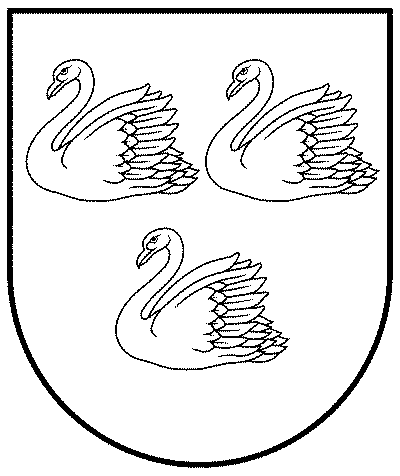 GULBENES NOVADA PAŠVALDĪBAReģ.Nr.90009116327Ābeļu iela 2, Gulbene, Gulbenes nov., LV-4401Tālrunis 64497710, mob.26595362, e-pasts; dome@gulbene.lv, www.gulbene.lv2023.gada 26.oktobrī                                  Nr. GND/2023/1062                                  (protokols Nr.17; 86.p)